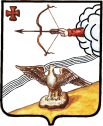 АДМИНИСТРАЦИЯ ОРЛОВСКОГО РАЙОНАКИРОВСКОЙ ОБЛАСТИПОСТАНОВЛЕНИЕ25.09.2017                                					 			№ 634г. ОрловО внесении изменений в постановление администрации Орловского района от 30.11.2012 № 707-ПВ соответствии с частью 8 статьи 32 Устава муниципального образования Орловский муниципальный район Кировской области и в целях совершенствования деятельности администрации Орловского района, привлечения должностных лиц к обсуждению наиболее значимых вопросов  социально-экономического развития района, администрация Орловского района ПОСТАНОВЛЯЕТ:1. Внести изменения в постановление администрации Орловского района от 30.11.2012 № 707-П «О коллегии администрации Орловского района», утвердив состав коллегии в новой редакции согласно приложению.2. Опубликовать настоящее постановление в Информационном бюллетене органов местного самоуправления муниципального образования Орловский муниципальный район Кировской области.3. Постановление вступает в силу с момента опубликования.И.о. главы администрации Орловского района       А.Г. БисеровПриложениеУТВЕРЖДЕНПостановлением администрацииОрловского района от  25.09.2017№ 634СОСТАВколлегии администрации Орловского района____________________ЦЕЛИЩЕВСергей СергеевичГлава администрации Орловского района, председатель коллегииБИСЕРОВАлександр Георгиевич - и.о. первого заместителя главы администрации Орловского района, заместитель председателя коллегииБЕЛЯВИНАОльга Сергеевна- заведующая юридическим отделом администрации Орловского района, секретарь коллегииЧЛЕНЫ КОЛЛЕГИИ:ЧЛЕНЫ КОЛЛЕГИИ:АБОТУРОВАндрей Валентинович- заместитель главы администрации Орловского района по профилактике правонарушений, заведующий отделом культуры и социальной работы администрации Орловского районаКОЛБИНАИрина Ивановна- председатель Контрольно-счетной комиссии (по согласованию)ЛАПТЕВАНадежда Климентьевна- заместитель главы администрации Орловского района, начальник финансового управленияГОРДЕЕВАЕлена Николаевна- и.о. управляющего делами администрации Орловского районаТЮФЯКОВАЕлена Анатольевна- начальник управления по экономике, имущественным отношениям и земельным ресурсам администрации Орловского района